Blind/Low Vision Booking FormTickets are $20* each for blind/low vision (B/LV).  B/LV ticket holders can purchase one $20* companion ticket.

*subject to availability. ** $20 ticket allocation exhausted. Alternate ticket prices as listed below.Blind/Low Vision Booking FormTickets are $20* each for blind/low vision (B/LV).  B/LV ticket holders can purchase one $20* companion ticket.

*subject to availability. ** $20 ticket allocation exhausted. Alternate ticket prices as listed below.Blind/Low Vision Booking FormTickets are $20* each for blind/low vision (B/LV).  B/LV ticket holders can purchase one $20* companion ticket.

*subject to availability. ** $20 ticket allocation exhausted. Alternate ticket prices as listed below.Blind/Low Vision Booking FormTickets are $20* each for blind/low vision (B/LV).  B/LV ticket holders can purchase one $20* companion ticket.

*subject to availability. ** $20 ticket allocation exhausted. Alternate ticket prices as listed below.Blind/Low Vision Booking FormTickets are $20* each for blind/low vision (B/LV).  B/LV ticket holders can purchase one $20* companion ticket.

*subject to availability. ** $20 ticket allocation exhausted. Alternate ticket prices as listed below.Blind/Low Vision Booking FormTickets are $20* each for blind/low vision (B/LV).  B/LV ticket holders can purchase one $20* companion ticket.

*subject to availability. ** $20 ticket allocation exhausted. Alternate ticket prices as listed below.Name: 

Email: Name: 

Email: Mobile Number: Accompanied by a guide dog?: Yes / NoMobile Number: Accompanied by a guide dog?: Yes / NoPostal address:Postal address:EventDate (2019)Access/TimeTouch Tour # Of Tickets Total 
($20 each)*Pacific Sisters: He Toa Tāera | Fashion Activists 
Auckland Art Gallery Sun 3 March     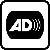 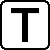 Audio Described Exhibition Tour: 10.30amYesFREE
Booking Essential Wastescape
Silo 6, Wynyard QuarterSat 9 March       Sensory Tour, led by the artist
1.30 pmYesFREE
Booking essentialA Man of Good Hope **
ASB Waterfront TheatreSat 16 March    Touch Tour: 12.30pmAudio Described Performance: 2pmYes / No$63 (A Res)_____ $83 (B Res)_____ $Tōku Reo Waiata **
Auckland Town HallSat 16 March                       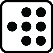 Accessible song sheets availablePerformance: 8pmBraille required: 
 Yes / No$32.50 (A Res)___$In C
Spiegeltent, Aotea SquareTue 19 March  Touch Tour: 4.30 pm
Performance: 6 pmYes / No$28 (GA) _____
$15 (Stu/Child)___Ulster American 
 ASB Waterfront TheatreSun 24 March     Touch Tour: 12.30pmAudio Described Performance: 2pmYes / No$ AstromanQ Theatre
Sat 30 March       Touch Tour: 12.30pm
Audio Described Performance: 2pmYes / No$Ka Tito Au  Fri 15 March  -  Māngere Arts Centre Touch Tour: 11.30am
Performance: 12.30pmYes / NoFREE
Booking essentialKa Tito Au  Sun 24 March  - Waipapa MaraeTouch Tour: 5pm
Performance: 6pmYes / NoFREE
Booking essentialSupport the Festival! Any donation, large or small will help us make the Festival accessible.  
MAKE A DONATION  Support the Festival! Any donation, large or small will help us make the Festival accessible.  
MAKE A DONATION  Support the Festival! Any donation, large or small will help us make the Festival accessible.  
MAKE A DONATION  Support the Festival! Any donation, large or small will help us make the Festival accessible.  
MAKE A DONATION  Support the Festival! Any donation, large or small will help us make the Festival accessible.  
MAKE A DONATION  $PAYMENT – Please charge the total to my Visa/MasterCard:  
Name on Card: ____________________________________  
Card Number: _ _ _ _ / _ _ _ _ / _ _ _ _ / _ _ _ _     Expiry:  _ _ /_ _            PAYMENT – Please charge the total to my Visa/MasterCard:  
Name on Card: ____________________________________  
Card Number: _ _ _ _ / _ _ _ _ / _ _ _ _ / _ _ _ _     Expiry:  _ _ /_ _            PAYMENT – Please charge the total to my Visa/MasterCard:  
Name on Card: ____________________________________  
Card Number: _ _ _ _ / _ _ _ _ / _ _ _ _ / _ _ _ _     Expiry:  _ _ /_ _            PAYMENT – Please charge the total to my Visa/MasterCard:  
Name on Card: ____________________________________  
Card Number: _ _ _ _ / _ _ _ _ / _ _ _ _ / _ _ _ _     Expiry:  _ _ /_ _            PAYMENT – Please charge the total to my Visa/MasterCard:  
Name on Card: ____________________________________  
Card Number: _ _ _ _ / _ _ _ _ / _ _ _ _ / _ _ _ _     Expiry:  _ _ /_ _            TOTAL $ TICKET COLLECTION  (Select One):  

1. Via Email: YES / NO    2. Collect at touch tour: YES / NO    
3. Collect from venue box office (90mins prior to event): Yes / NoTICKET COLLECTION  (Select One):  

1. Via Email: YES / NO    2. Collect at touch tour: YES / NO    
3. Collect from venue box office (90mins prior to event): Yes / NoTICKET COLLECTION  (Select One):  

1. Via Email: YES / NO    2. Collect at touch tour: YES / NO    
3. Collect from venue box office (90mins prior to event): Yes / NoTICKET COLLECTION  (Select One):  

1. Via Email: YES / NO    2. Collect at touch tour: YES / NO    
3. Collect from venue box office (90mins prior to event): Yes / NoTICKET COLLECTION  (Select One):  

1. Via Email: YES / NO    2. Collect at touch tour: YES / NO    
3. Collect from venue box office (90mins prior to event): Yes / NoTICKET COLLECTION  (Select One):  

1. Via Email: YES / NO    2. Collect at touch tour: YES / NO    
3. Collect from venue box office (90mins prior to event): Yes / No